9 класс физическая культураДатаПредметТема урокаД/зe-mail13.04Физ. культураПросмотрите. Разучите комплекс упражнений. https://www.youtube.com/watch?v=il7lD3H-MzYВыполните комплекс на развитие силы:1. сгибание и разгибание рук в упоре лежа юн.- 30 раз, дев.- 18 раз.     2.Поднятие туловища из положения лежа на спине : юн.- 35 раз, дев-22 раз3. Упражнения для пресса.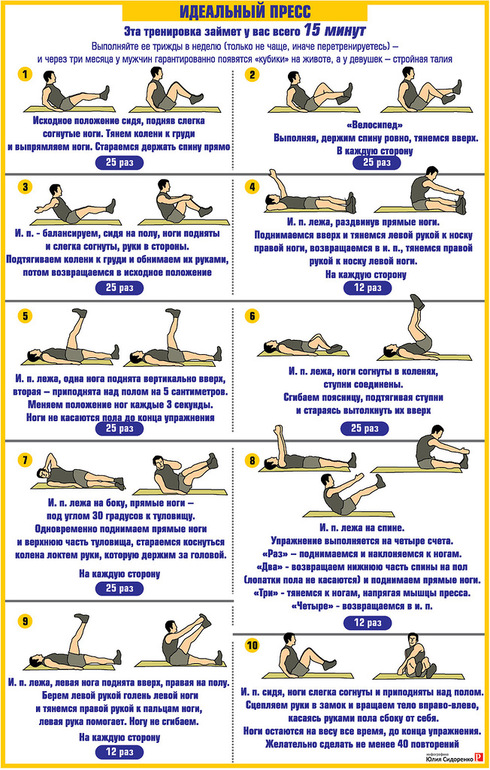 Развитие выносливости в домашних условиях. Упражнения со скакалкой №1.1 минута на скакалке - ноги вместе, 1 минута перерыв, 1 минута на скакалке - ноги вместе, 1 минута перерыв, 1 минута на скакалке - ноги вместе, 1 минута - прыжки со сменой ног, бег на месте 1 минутаsedyh-1969@mail.ru15.04Физ. культураТема к самообразованию. Просмотрите видео «Футбол, обучение».https://www.youtube.com/watch?v=Cepuo8gjrss&feature=emb_logo  П о возможности повторите упражнения с мячом во дворе.Заведите тетрадь по физической культуре. Напиши о значенииздорового образа жизни для здоровья человека. Развитие выносливости в домашних условиях. Упражнения со скакалкой №1.sedyh-1969@mail.ru